
  MIDDLE-GRADE DEBUT TACKLES OVERCOMING HARDSHIP TOTASTE LIFE’S SWEETNESSFOR IMMEDIATE RELEASE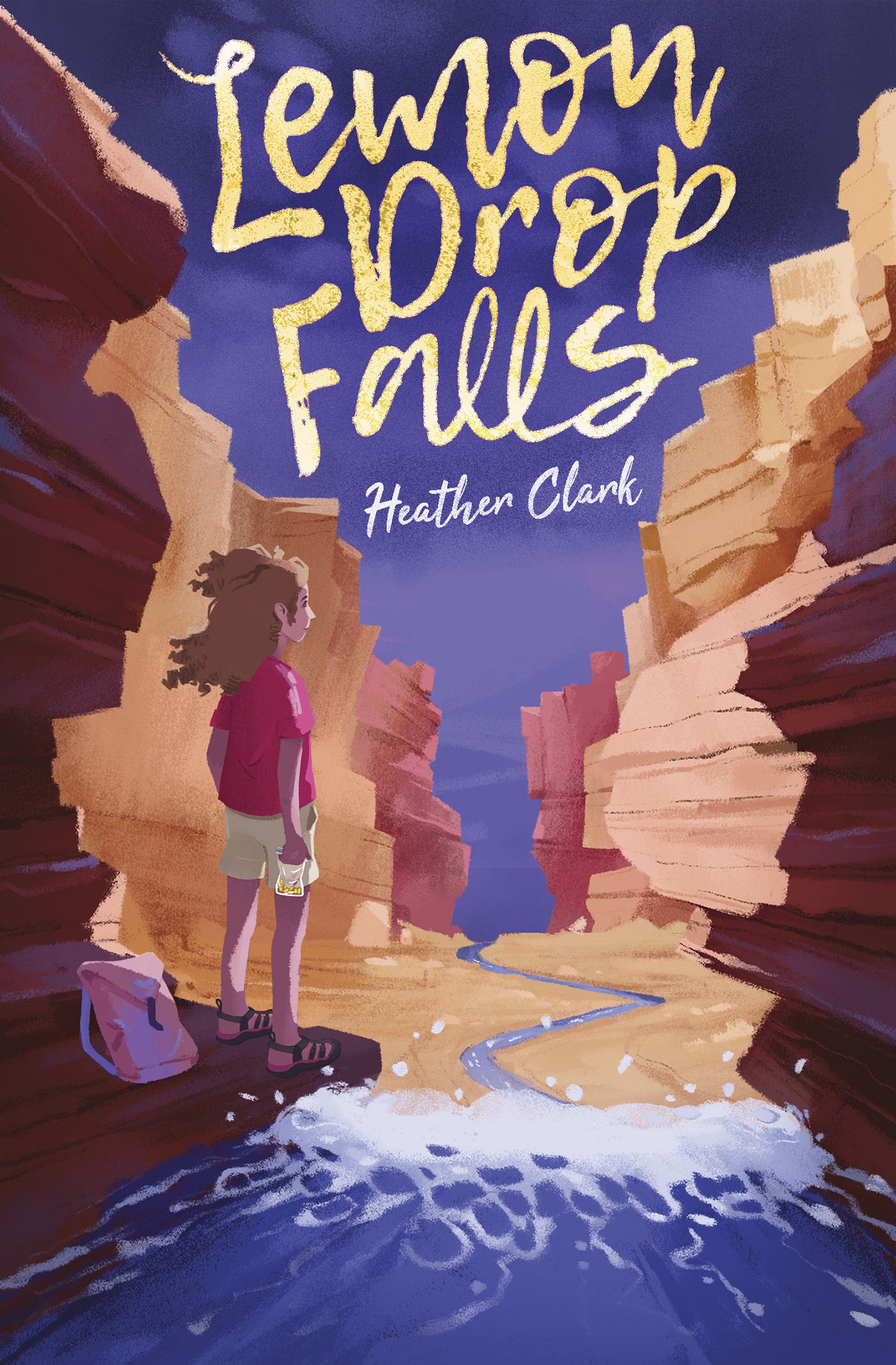 ST. PAUL, MN, July 8, 2021 – Jolly Fish Press, an imprint of North Star Editions, Inc. (NSE) is excited to announce the January 25, 2022, release of Lemon Drop Falls by Heather Clark. Devastated by her mother’s death, Morgan will do whatever it takes to salvage what’s left of her family—even risk her own life.More about Lemon Drop Falls:
Brave the sour to taste the sweet. Morgan is devastated by her mother’s sudden death. Before, Mom’s amazing organizational skills kept the family on track, and her bowl of lemon drops was always on hand to make difficult conversations easy, turning life’s sour into sweet. After, there’s no one to help Morgan navigate her new role caring for her younger siblings, her worries about starting junior high, and her increasingly confusing friendships. All she can do is try to fulfill her mother’s final request: Keep them safe, Morgan. Be brave for them. Help them be happy. 

When Dad insists on taking the family on their regular summer camping trip, and Morgan’s efforts to keep her promise to Mom seem doomed to fail, Morgan’s anxiety spirals into a panic attack, and Dad treats her like she’s impossibly broken. Unable to share her fears and needs with Dad, and desperate to prove she’s got the strength to hold the family together, Morgan sets off alone to hike a flooding canyon trail. But somewhere on that lonely and dangerous journey, Morgan will encounter the truth about the final words her mother left her, the power in finding her own voice, and the possibility of new beginnings. Heather Clark lives in the Utah Rocky Mountains with her husband and three children who inspire the books she writes. After dealing with childhood anxiety and OCD, Heather is passionate about representing neurodiverse children powerfully in fiction. When not writing, Heather loves camping, teaching, hiking, boardgaming, photography, and reading and celebrating children’s books. Find out more at HeatherClarkBooks.com.Jolly Fish Press, an imprint of North Star Editions, is dedicated to promoting exceptional, unique new voices in fiction. North Star Editions, Inc., publishes fiction and nonfiction for readers of all ages that inspires, informs, and entertains. For more information, visit jollyfishpress.com or northstareditions.com.For more information, author interviews, and review copies contact:Emily Temple, publicity@northstareditions.com, 651-424-4626